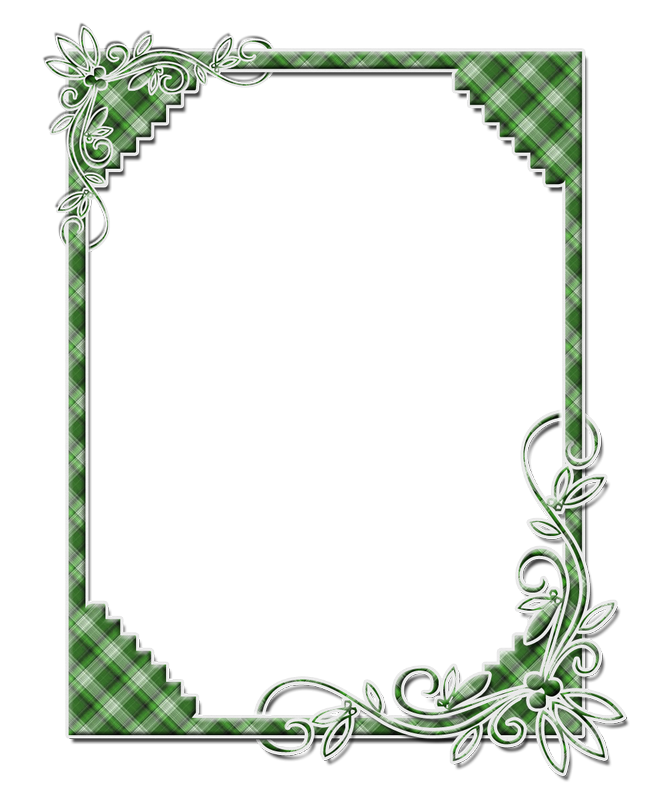 V úterý 16.4.od 15 - 16:30 hod  vás zveme na přednášku   „HISTORIE JÁNSKÝCH KOUPELÍ“                             s Mgr. Petrem Zahnašem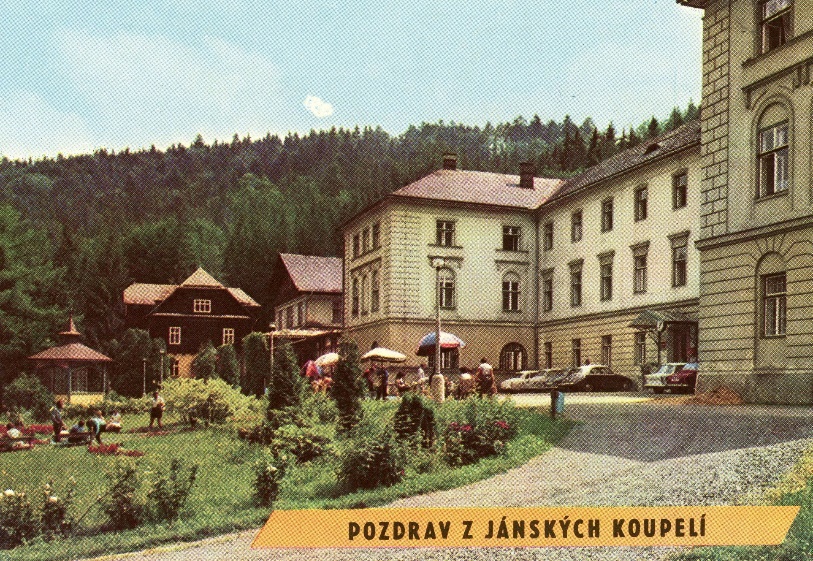  určenou pro uživatelé, zaměstnance a rodinné příslušníky                                                  vstupné 50 kč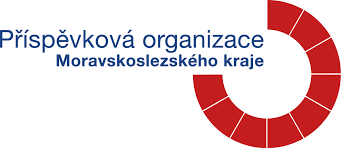 